Publicado en Ciudad de México el 24/10/2019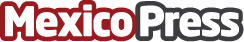 QVGA, BMAC y GMI Consulting forman GBQ para ofrecer nueva plataforma de servicios estratégicosQVGA, firma mexicana de consultoría ambiental; BMAC, despacho de abogados experto en Derecho Agrario e Inmobiliario; y GMI Consulting, empresa consultora especializada en gestión social, anuncian una alianza estratégica para formalizar GBQ, una nueva plataforma de servicios para la gestión de los riesgos no técnicos de los proyectos de manera integral, sostenible y sustentableDatos de contacto:Eneas Mares Paris5565867100Nota de prensa publicada en: https://www.mexicopress.com.mx/qvga-bmac-y-gmi-consulting-forman-gbq-para Categorías: Internacional Derecho Inmobiliaria Finanzas Industria Alimentaria Emprendedores Otros Servicios Consultoría http://www.mexicopress.com.mx